	         Csongrád Város Polgármesterétől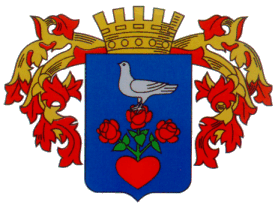 Száma: FJL/-110-3/2022Témafelelős: Keller IlonaE l ő t e r j e s z t é sCsongrád Város Önkormányzata Képviselő-testületének 2022. május 26-i üléséreTárgy: A Csoterm Kft. 2021.évi beszámolójaTisztelt Képviselő-testület!A Csoterm Kft. elkészítette a 2021.évi beszámolóját. A Kft. éves beszámolóját az előterjesztés melléklete szerint, az alábbi részletezettséggel terjesztem a Képviselő-testület elé:1. Egyszerűsített éves beszámoló mérleg  és eredménykimutatás 2. Kiegészítő melléklet3. Üzleti jelentés4. Független könyvvizsgálói jelentés.A Csoterm Kft. gazdálkodásáról készült beszámoló alapján: a 2021 december 31-i mérleg főösszege: 326.349 eFt, nettó árbevétele: 90.077 eFt, adózott eredménye: 5.904 eFt (nyereség). A Kft. mérlegfőösszege az előző évhez képest az elszámolt értékcsökkenés miatt mintegy 3 %-kal csökkent. A Kft. árbevétele az előző évhez a kedvezőbb ármegállapítás miatt jelentős mértékben (66%) növekedett, ennek köszönhetően 2 veszteséges évet követően 2021. évben ismét nyereségesen tudott gazdálkodni. A Kft. Felügyelő Bizottsága a beszámoló anyagát 2022. május 12-én megtárgyalta, azt a taggyűlés részére elfogadásra javasolta. A Független könyvvizsgálói jelentés szerint a beszámoló megbízható és valós képet ad a Kft. vagyoni és pénzügyi helyzetéről. Tájékoztatom a Tisztelt Képviselő-testületet, hogy a Kft. 2022. május 16-án taggyűlését megtartotta, ahol a határozati javaslatban foglaltak elfogadása a Képviselő-testület utólagos jóváhagyásával, feltételesen megtörtént.Kérem a Tisztelt Képviselő-testületet az előterjesztés megvitatására és a határozati javaslat elfogadására.Határozati javaslatCsongrád Város Önkormányzatának Képviselő-testülete megtárgyalta a „Csoterm Kft. 2021. évi beszámolója” tárgyú polgármesteri előterjesztést és az alábbi döntést hozza.A Képviselő-testület elfogadja a CSOTERM Kft-nek az előterjesztés 1. számú melléklete szerinti 2021. évi beszámolóját. A 2021. évi mérleg főösszegét 326.349 eFt, adózott eredményét (nyereségét) 5.904 eFt-ban állapítja meg. A Képviselő-testület felkéri az ügyvezetőt, hogy a közzététel érdekében szükséges intézkedéseket tegye meg.Határidő: 2021 évi egyszerűsített beszámoló cégbírósághoz történő benyújtása: 2022.05.31.Felelős:	Ádám Erika ügyvezető igazgatóErről jegyzőkönyvi kivonaton értesítést kapnak:A Képviselő-testület tagjaiBedő Tamás polgármesterDr. Juhász László jegyzőFejlesztési és Üzemeltetési Iroda és általaCsoterm Kft. Csongrád, 2022.május 16. 										Bedő Tamáspolgármester